APPC, Mechanics: Unit  HW 1									Name: ________________________________________																						Hr: ____     Due at beg of hr on: ______________U, HW1, P1Reference Videos: 	(1) “Momentum Basics” 							(2) “Momentum and Types of Collisions in Physics”							(3) “Types of Collisions in Physics (Part II)”YouTube, lasseviren1, MOMENTUM playlistA. In the first video, the narrator tells us that the prime symbol, i.e. ‘ , means…B. Write the simplest equation for the conservation of total momentum. Use ONE prime symbol and TWO vector symbols in your answer.  C. The equation you wrote in your Part B answer holds only if the ______ force on the system is __________.D. For each type of collision, circle ALL correct answers.i. elastic					ii. perfectly (or completely) inelastic			  iii. (partially) inelastic		mechanical energy conserved				mechanical energy conserved					mechanical energy conserved			momentum conserved						momentum conserved							momentum conserved		objects bounce off each other				objects bounce off each other					objects bounce off each other		   objects stick to each other				   objects stick to each other					   objects stick to each otherE. In each scenario below, a mass approaches a wall. For each type of collision, do the following:	i. Next to the mass at t2, write the type(s) of energy present AND how many joules of each. In some 		cases, you may need to MAKE UP reasonable values for energies; any possibly-true values are fine.	ii. Draw WHERE the mass would be at t3. Again, write the type(s) of energy and how much of each.elastic						perfectly (or completely) inelastic			  	(partially) inelastic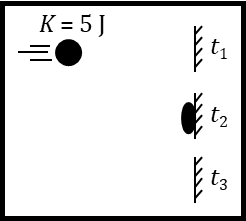 F. When using momentum conservation, there ARE forces exerted on various parts of the system. How-ever, these are _____________________ forces; therefore, the Fnet ON the entirety of the system is still ________.G. Based on the figure, determine the CHANGE in the mass’s momentum if: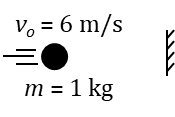 	i. the mass sticks to the wall				ii. the mass bounces back with a speed of 3 m/sU, HW1, P2Reference Video: 	“Collisions in Two Dimensions” YouTube, lasseviren1, MOMENTUM playlistA. Write equations for the following statements. You’ll need TWO vector symbols for each answer.	i. “Net force is the time-rate-of-change of momentum.”	ii. “Net force in the x-direction is the time-rate-of-change of momentum in the x-direction.”	iii. “Net force in the y-direction is the time-rate-of-change of momentum in the y-direction.”B. To summarize Part A: If there is a net force on a system, then the momentum of the system will be ______________________ with time; that is, the momentum of the system will be either ________________________ or ________________________ as time goes on. On the other hand, if the net force on a system IS zero, then the time-rate-of-change of momentum is __________, which means that ‘earlier’ and ‘later’ momenta are ____________. Only in this latter case is momentum ___________________________. 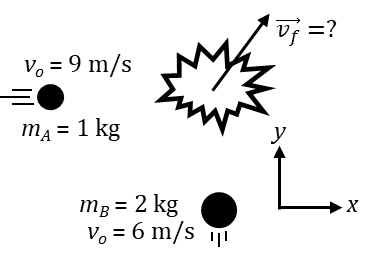 C. In the figure at right, two masses eventually collide in a completely inelastic collision. Determine each quantity below, showing your work.	i. x-momentum before the collision	ii. y-momentum before the collision	iii. Use your Part Ci answer to help you determine the x-comp-onent of the combined mass’s velocity after the collision.	iv. Use your Part Cii answer to help you determine the y-comp-onent of the combined mass’s velocity after the collision.	v. Use your Parts Ciii and Civ answers to deter-mine    (both magnitude and direction).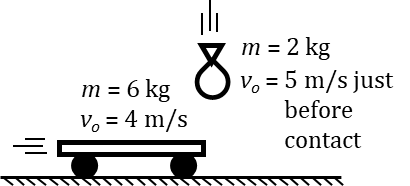 D. Circle your answers below. Assume ZERO friction between the cart and the floor.We wish to find the final velocity of the cart-bag system. Therefore, the     cart     bag     floor     is NOT a part of the system. What this means is that (look at the picture!), any force that is exerted ON the     cart     bag     floor     BY the     cart     bag     floor     OR ON the     cart     bag     floor     BY the     cart     bag     floor     is NOT relevant to the analysis.  The irrelevant forces you dealt with in the previous sentence act in the     x     y     direction; therefore, in this collision, momentum will be conserved ONLY in the     x     y     direction. To be clear, there ARE forces acting in the direction of momentum conservation, but these are     internal     external     forces.E. Now, determine the final velocity of the cart-bag system.U, HW1, P3Reference Video: 	“Ballistic Pendulum Problems” YouTube, lasseviren1, MOMENTUM playlistA. According to the narrator, WHY – in ballistic pendulum problems – can you NOT use energy conservation exclusively? I.e., Why, at some point, MUST you use conservation of momentum?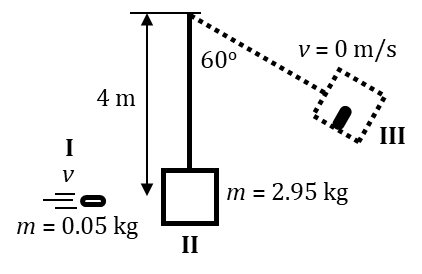 B. A bullet approaches the block of a ballistic pendulum at some unknown speed. Our ultimate goal is to determine this unknown speed. The bullet embeds in the block and the combination mass rises, as depicted. Somewhat ironically, we will work backwards in time...	i. What is the total mass at Point III?	ii. We now wish to find the ‘initial’ speed of the combined mass at Point II, just after the bullet has 		embedded in the block and as the combined mass begins to swing toward Point III. Since the 		collision has already happened AND because there is no friction between Points II and III, we will use conservation of…	iii. Carry out your Part Bii answer and find the speed of the combined mass at Point II.	iv. Now, let’s start to find the incoming speed of the bullet, at Point I. To analyzethe bullet slamming into the block, we will have to use conservation of…	v. Explain your Part Biv answer. Why do we need THAT conservation law instead of some other?	vi. Use your answers to Parts Biii and Biv to determine the incoming speed of the bullet.	vii. Determine the number of joules of internal (basically, thermal) energy that are generated in the 		collision between the bullet and the block.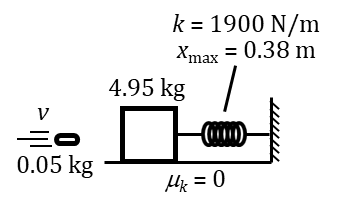 C. In this figure, the bullet becomes embedded in the block and then the spring compresses. Again, work backwards in determining the following quantities:	i. the speed of the combined mass just before the spring starts to compress	ii. the speed of the incoming bullet	iii. the internal energy generated by the collision between the bullet and the blockU, HW1, P4Reference Videos: 	(1) “Review of Momentum (Part I)” 							(2) “Review of Momentum and Impulse (Part II)”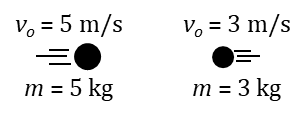 YouTube, lasseviren1, MOMENTUM playlistA. The masses shown collide and stick. Determine:	i. the final velocity of the two-mass system	ii. the impulse of the 5 kg mass on the 3 kg mass	iii. the impulse of the 3 kg mass on the 5 kg mass	iv. If the time of impact (before a common velocity is reached) is 0.5 s, find the average force the 5 kg mass exerts on the 3 kg mass over that time.	v. Based on your Part Aiv answer, find the average force the3 kg mass exerts on the 5 kg mass over the same time.B. 											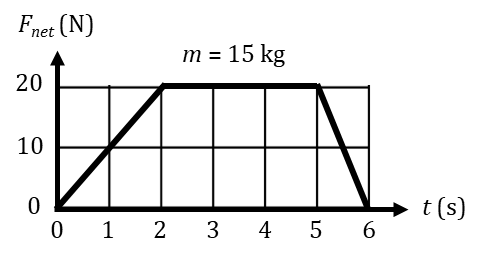 If the initial velocity is –2 m/s, find the final velocity.C. A 2 kg mass has the momentum-time function   . Determine the:	i. net force on the mass at t = 2 s								ii. acceleration of the mass at t = 2 sD. Initial and final velocity vectors are shown below. For each scenario, draw a vector to show the direction of the net force that must have acted. x- and y-velocity components are shown as dashed arrows. The tick-marks on the vectors give you an idea of a vector’s magnitude; basically, either one, two, or three units of magnitude. It may be helpful to lightly sketch plausible components of each net force vector and then Pythagorize these components using a darker line to show your final answer.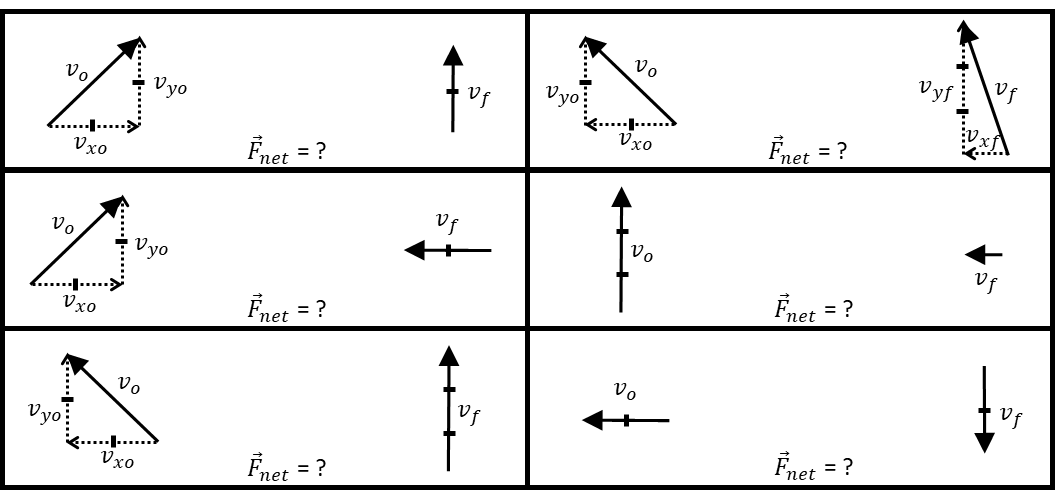 U, HW1, P5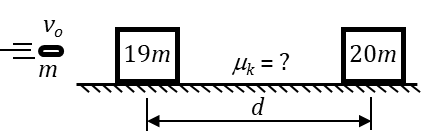 Reference Video: 	“Review of Momentum and Impulse (Part III)” YouTube, lasseviren1, MOMENTUM playlistA. The figure shows a bullet (mass m) heading toward a block (mass 19m) at a known speed vo. After the bullet embeds in the block, the combined mass slides along a horizontal surface a distance d before stopping. Your ultimate goal is to derive an expression for the surface’s coefficient of friction k. 	i. In terms of vo, determine the speed of the combined mass vcomb immediately after the collision.	ii. State which conservation law you used in Part Ai. Also, explain WHAT IT WAS about the physical situation that prompted you to use this particular law at this particular point in the analysis. iii. State which conservation law you DIDN’T use in Part Ai, and tell why you DIDN’T use it.	iv. Use your Part Ai answer, a fundamental constant, and given quantities to find an expression for k. 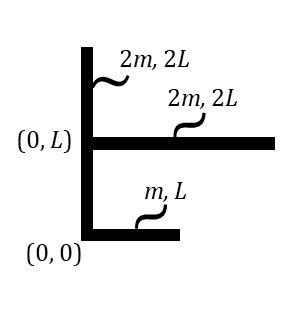 B. The object shown consists of three straight, connected bars: one of length L (and mass m) and the other two of length 2L (and mass 2m). One corner of the object is situated at the origin; one other coordinate is also given. The mass of each bar is uniformly distributed. Determine the coordinates of the object’s center of mass, i.e., determine its xcom and its ycom. HINT: Recall that any center-of-mass equation has the basic form:   .C. Two objects, I and II (not necessarily of equal mass), approach each other, collide, and bounce off. Determine Object II’s final... 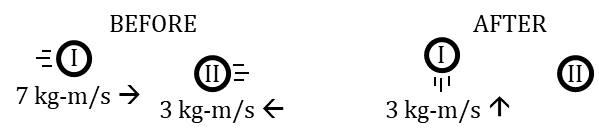 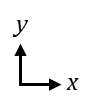 i. x-momentumii. y-momentum iii. total momentumDocument your answers by drawing arrows on Object II in the AFTER depiction. Label the three arrows with quantitative values. Also, draw in and label the angle of the total momentum.  D. Use the general form of any center-of-mass equation 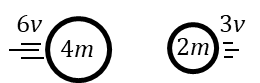 shown in Part B to determine the velocity of the center of mass, i.e., the vcom, of the two-object system shown. E. Suppose the objects of Part D collide in a perfectly inelastic collision. Use the conservation of momentum to show that the system’s vcom remains unchanged, after the collision. F. In Part E, the objects DO exert forces on each other. Explain, then, why the vcom remains unchanged...?